Centro Escolar de Atouguia da Baleia|CEABA Eco-Chef Angelina Santos do 3.ºano, aceitou o desafio "Cozinhar Em Família"e apresentou-nos a sua receita de panquecas de aveia.Parabéns Angelina!#EcoEscolasFicaEmCasa #AlimentaçãoSaudávelESustentável #CozinhaEmFamília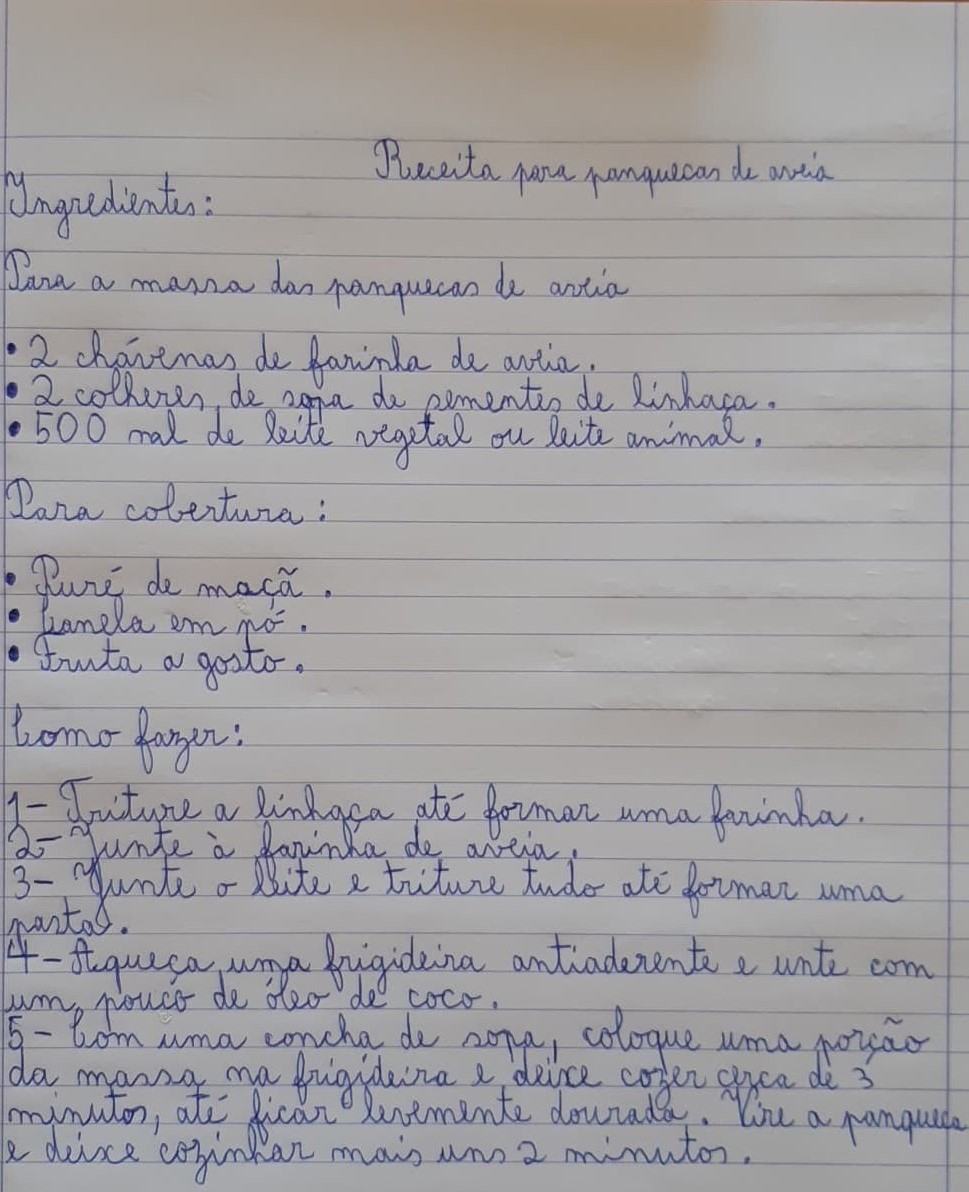 